SECTION AFamily Income and BenefitIs your joint family income under £16, 190 per year and are you in receipt of one or more of the listed benefits? (For more information please see: devon.cc/the-early-years-pupil-premium)If you have answered ‘yes’ or ‘not sure’, please complete your PERSONAL DETAILS, read and sign the DECLARATION.If you have answered ‘No’, please continue to SECTION B. Personal DetailsPlease provide your National Insurance number of National Asylum Support Service number on appendix 1. This will be destroyed once eligibility has been checked.Please read and sign the DECLARATION and return the form to your early years provider.SECTION BAdopted Children, Children subject to a Special Guardianship Order or a Child Arrangements OrderIf your child has left care through adoption, special guardian ship or a child arrangements order and you would like your child to attract the early years pupil premium, please answer the following questions and attach a copy of the relevant court order.Please return with a copy of the relevant order (do not send in original documents) to your early years provider who will send it to Devon County Council. If you would prefer to send it direct to Devon County Council, please post to: EYPP, Early Years and Childcare Service, Room 170, County Hall, Topsham Road, Exeter, EX2 4QD.DeclarationThe information I have given on this form is complete and accurate. I understand that my personal information is held securely for the duration of the time that my child receives education related funding from Devon County Council and will be used only for local authority education purposes. The Early Years Pupil Premium funding will be paid to each provider your child attends for Early Years Education Funded time.I agree to Devon County Council using this information to confirm eligibility of Early Years Pupil Premium and to check for eligibility for any other funding relating to education that any of my children may be entitled to benefit from. Signature of parent/guardian:………………………..………………………………………...Date:……………………….Data Security - Devon County Council are committed to ensuring that the personal and sensitive information that is required to assess entitlement to the Early Years Pupil Premium is protected and kept safe and secure. Devon County Council has measures in place to prevent the loss, misuse or alteration of your personal information. The information provided in SECTION A will be used to confirm receipt of one of the listed welfare benefits by checking work benefit data provided by Her Majesty’s Revenue and Customs (HMRC) and Department for Work and Pensions (DWP). Registration for the scheme will not affect your benefits. Please return this form to your early years provider (along with any evidence where necessary)Thank you for completing this form and supporting your child’s education and development.Appendix 1 – Eligibility Check for the Early Years Pupil PremiumIf your joint family income is under £16, 190 per year and you are in receipt of one or more of the eligible benefits please provide your National Insurance Number or National Asylum Support Service Number below so an eligibility check can be made. You provider will destroy this sheet once the information has been submitted.Parent/Carer 1:Parent/Carer 2:*Provider to destroy this sheet once the information has been entered onto Devon County Council’s secure database and eligibility has been checked.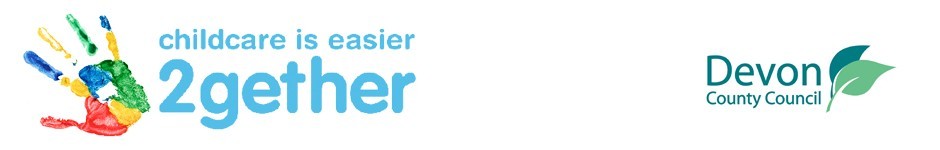 Early Years Pupil Premium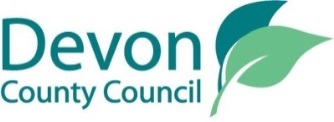 Registration FormRegistration FormRegistration FormYes  Not Sure  No Child’s Last NameChild’s First NameChild’s Date of BirthChild’s Date of BirthChild’s Date of BirthName of early years provider D M Y D M Y D M Y * Complete as appropriateParent/Carer 1Parent/Carer 1Parent/Carer 1Parent/Carer 2Parent/Carer 2Parent/Carer 2SurnameForenameDate of BirthDMYDMYRelationship to childParental ResponsibilityYes / NoYes / NoYes / NoYes / NoYes / NoYes / NoDaytime Telephone NumberMobile NumberE-mail AddressAddressPostcode:Postcode:Postcode:Postcode:Postcode:Postcode:Has your child been adopted from care?Yes  No If yes, have you been granted an adoption order by the courts?Yes  No Did your child leave the local authority’s care under a special guardianship order or a child arrangements order (formally known as a residence order)?Yes  No Name of Parent/Carer:National Insurance Number:National Asylum Support Service Number:Name of Parent/Carer:National Insurance Number:National Asylum Support Service Number: